 NON-COMPLIANCE REPORT # M-24901Dim #6,  of is out of position ranging from 0.0022 to 0.0027 on SN 101 & 102.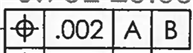 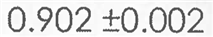 Dim #20,  measures 0.0678 on SN 101.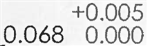 Dim #46  measures 0.0078 on SN 102.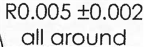 Dim #61,  measures 0.0008 on SN 101.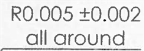 Dim #66,  measures 0.0058 to 0.0065 on SN 101 & 102.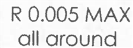 ** A. HAASE TOOK SN 103 PRIOR TO MEASUREMENT ON 07/16/15 

PART NAME:X-BAND HYBRID FLANGE FEMALEDATE:8/4/158/4/158/4/15PF/SA NO.:SK-NW-150331-1INSPECTOR:K. CABANK. CABANK. CABANWORK ORDER NO.:M-24901ENGINEER:N. WHYNOTTEXT.:VENDOREDM DEPT INC.ROUTE TO:CUSTOMERCUSTOMERCUSTOMERReason for Non-Compliance:Disposition (UAI, Rework, Scrap, Other):